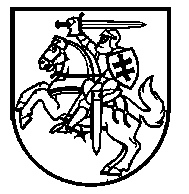 Lietuvos Respublikos VyriausybėnutarimasDĖL LIETUVOS RESPUBLIKOS VYRIAUSYBĖS 2009 M. LIEPOS 22 D. NUTARIMO NR. 813 „DĖL VALSTYBĖS TURTO INFORMACINĖS PAIEŠKOS SISTEMOS STEIGIMO IR JOS NUOSTATŲ PATVIRTINIMO“ PAKEITIMO2018 m. gruodžio 5 d. Nr. 1224VilniusLietuvos Respublikos Vyriausybė nutaria:1. Pakeisti Valstybės turto informacinės paieškos sistemos nuostatus, patvirtintus Lietuvos Respublikos Vyriausybės 2009 m. liepos 22 d. nutarimu Nr. 813 „Dėl Valstybės turto informacinės paieškos sistemos steigimo ir jos nuostatų patvirtinimo“, ir 10.1.3 papunktį išdėstyti taip:„10.1.3. viešoji įstaiga Transporto kompetencijų agentūra, teikianti duomenis iš Lietuvos Respublikos civilinių orlaivių registro;“.2. Šis nutarimas įsigalioja 2019 m. sausio 1 d.Ministras Pirmininkas	Saulius SkvernelisFinansų ministras	Vilius Šapoka